										С Образец бр. 4ДоДекан на Филозофскиот факултет - СкопјеБарањеза мирување на студиите	Од ______________________________________________________ индекс бр. _________,студент на (прв/втор/трет) циклус на студии на студиската програма ____________________________________________.	Ве молам да ми овозможите да ми мируваат студиите на студиска програма _______________________________________ каде бев запишан-а во учебната _____/____ година во траење од _________ месеци/семестри сметано од _______________. Последен запишан семестар е летен/зимски семестар во учебната 20___/20____ година. 	Мирувањето го барам поради __________________________________________________________________________________________________________________________________________________________________________________________________________________________ (се наведува една од причините од член 79 од Правилникот за условите, критериумите, правилата и постапката за  запишување и студирање на прв циклус на студии (додипломски студии) и на втор циклус студии (постдипломски студии) на Универзитетот „Св. Кирил и Методиј“ во Скопје (Универзитетски гласник бр. 417/2019).	Со почит,									          Студент									_________________								      Телефон за контакт							       __________________________Прилог:  документација (согласно член 47 од Одлуката за правила за студирање (универзитетски гласник 585/2022)) и индексНапомена: барањето треба да биде таксирана со 50,00 ден. и заверено во архивата на факултетот.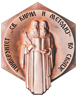 РЕПУБЛИКА СЕВЕРНА МАКЕДОНИЈАУниверзитет „Св. Кирил и Методиј” - СкопјеФилозофски факултет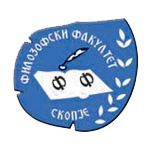 Број:     /  Датум: __ . __.20_____ година С К О П Ј Е